Česká republikaŘíkáme, že jsme občané nějaké země. Naše země vznikla 1. 1. 1993 a nazývá se Česká republika.Součástí Evropské unie jsme od 1. 5. 2004. Takže jsme i občany EU, která je mezinárodní  organizací do určité míry sjednocující  její členské státy do celku, který se částečně chová jako jeden stát. Je to podobné USA (Spojené státy americké), kde je jeden stát tvořen  50 státy (Aljaška, Havaj, Kalifornie, Ohio, Texas, Nebraska, Arizona atd.). My jsme dříve tvořili takovou unii se Slovenskem (Československo). EU vznikla za účelem zvyšování životní úrovně jednotlivých států  a abychom byli silným partnerem při spolupráci s velkými zeměmi, jako je právě USA nebo Rusko.ČR je demokratickým státem. Znamená to, že my občané si zvolíme své zástupce, kteří pak za nás určitou dobu (do dalších voleb) budou rozhodovat o chodu státu. Právo volit je základním právem demokratického státu. Událost, kdy se občané stávají voliči a jdou volit, se nazývá volby. Volby jsou rovné (Všichni voliči mají rovnocenný hlas.) a tajné. Mezi další práva občanů v demokratické zemi patří např.  sdružovat se v různých organizacích, vlastnit majetek, cestovat do zahraničí, svobodně vyjadřovat své názory. Nikdo nemá právo nikomu zasahovat do jeho života, pokud neporušuje zákon. (Ještě nedávno, kdy jsme byli Československou socialistickou republikou, jsme tato práva neměli!!!!!)Stát musí někdo řídit. Aby to bylo co nejvíc spravedlivé pro všechny občany, je potřeba, aby byla státní moc v rukou více lidí a ne jen jednoho člověka. Máme tři organizace s touto mocí, které nejsou na sobě závislé, což zaručuje, aby byl náš stát demokratický a lidé v něm svobodní a byla zaručena již zmíněná lidská a občanská práva. Tyto organizace mají tedy státní moc.Státní moc se dělí na zákonodárnou (parlament), výkonnou (vláda) a soudní (soudy). Zákonodárnou moc má parlament. Už z označení vyplývá, že v parlamentu se tvoří a schvalují zákony. Když jdeme volit, volíme zástupce do parlamentu,  neboli poslance (a také senátory; ti jsou jen další skupinou podporující demokracii).Poslanci zastupují politické strany. Vítězné strany (s největším počtem zvolených poslanců) pak sestavují vládu. Vláda má moc výkonnou, tzn. že řídí chod státu (obrana státu, zdravotnictví, školství, životní prostředí, kultura atd.). Předsedou vlády je premiér a ostatní členové se nazývají ministři. Česká republika je rozčleněna na 14 krajů. V čele každého kraje je hejtman. V čele každé obce je starosta. Starosta krajského města bývá označován primátor, např. města Prahy.Třetí složkou státní moci jsou soudy, mají tedy soudní moc. Znamená to, že soudci dohlíží na dodržování zákonů a jejich porušování trestají. Nejvyšší soud má sídlo v Brně a nazývá se Ústavní soud. Dbá na dodržování Ústavy České republiky, což je základní a nejvyšší zákon. Lidé nespokojení s rozhodnutími soudů obecných (nižších) mají právo se na tento soud obrátit a požádat o přezkoumání rozsudků, pakliže se domnívají, že soudy nekonaly spravedlivě.Prezident není součástí vlády, je představitelem státu, tudíž jeho úkolem je zastupovat naši republiku v zahraničí. Hodně cestuje a jedná s představiteli jiných států. Také podepisuje mezinárodní smlouvy, podepisuje zákony (Zákon nabývá platnosti až po jeho podpisu, ale jakmile je zákon v parlamentu odhlasován, neměl by zákon odmítnout podepsat.) a je vrchním velitelem ozbrojených sil, což je armáda, která má zajišťovat obranu naší země. Naše armáda je součástí NATO, mezinárodní organizace, která bojuje proti terorismu a pomáhá ve válečných konfliktech ve světě.Každý stát má státní symboly: státní znak, státní vlajku, státní hymnu (Kde domov můj). Jelikož je EU také stát (takový nadstát), má rovněž své státní symboly.Nejvýznamnějším státním svátkem je 28. říjen. (V ten den v roce 1918 byla vyhlášena samostatná Československá republika. Do té doby jsme byli součástí Rakouska-Uherska v čele s rakouským císařem se sídlem ve Vídni.)Památná místa jsou místa připomínající důležité události z minulosti dané země.Památná místa ČR:Říp (Podle pověsti Praotec Čech vylezl na tento kopec severně od Prahy a pronesl, že toto je nová země zaslíbená pro Čechy a tak prý začala historie českého národa na našem území, kam naši předci přišli z východu zhruba před 1 500 lety.)Blaník (Blaník je rovněž legendární vrch, ale pro změnu směrem na jih od Prahy. „Uvnitř hory odpočívá vojsko, které čeká, až bude českému národu nejhůře. Jeho velitelem je sám patron země České svatý Václav. Ve chvíli, kdy bude naše vlast v největší tísni, zazelená se suchý dub na Blaníku a pramen pod ním vydá tolik vody, že se studánka přeplní a voda poteče až po stráni dolů. Pak se v hoře otevře tzv. Veřejová skála, rytíři uvnitř se probudí z hlubokého spánku a pod vedením patrona české země vyrazí proti nepřátelům, porazí je a v Čechách nastane opět klid a mír.“)Velehrad (Je to obec na východní Moravě, kde se nachází mimo jiné klášter a údajně v této oblasti ještě před založením onoho kláštera působil Cyril a Metoděj. Zjednodušeně řečeno ti dva vzdělanci z východu sehráli veledůležitou roli v historii vzdělanosti našeho národa. Sice šlo v té době především o křesťanství, ale právě díky tomu vytvořili první českou abecedu. Tehdy všichni chodili do kostela, bylo to pro ně smrtelně důležité, ale knězi si tam mumlali něco latinsky a nikdo jim nerozuměl. Díky Cyrilovi a Metodějovi se začaly vést mše v kostele v češtině a postupně se začaly v našem jazyce psát knihy a šířila se vzdělanost. Do té doby jakoby náš mateřský jazyk neexistoval. Takže ve Velehradě se začaly dít ohromně důležité věci, díky kterým náš národ nesplynul třeba s Němci.)Lidice (Obec 20 km severozápadně od Prahy vypálená a vyhlazená za druhé světové války nacisty.)Ležáky (Obec dále na východ od Prahy se stejným osudem jako Lidice.)Terezín (koncentrační tábor z druhé světové války na severu Čech)vyšehradský hřbitov (Vyšehrad je místo v Praze na vysokém skalnatém kopci s výhledem na Vltavu a na Pražský hrad. Zde se nachází krom jiného hřbitov, kde jsou pohřbeni nejvýznamnější osobnosti naší země.)OtázkyJaký název nese náš stát a kdy vznikl?Od kdy jsme součástí EU?Jaká hlavní práva má každý občan demokratického státu?Které tři organizace řídí náš stát (státní moc zákonodárná, výkonná a soudní)?K čemu slouží parlament a jak se nazývají jeho členové?Jak se nazývají členové vlády a kdo je jejich předsedou?Jakou roli hraje prezident našeho státu?Kdo chrání náš stát a jaké mezinárodní organizace je členem?Co je NATO a k čemu slouží?Jaké jsou hlavní symboly státu?Který státní svátek je náš nejvýznamnější?Znáš nějaké památné místo naší země?Práce s mapouOrientujeme se podle světových stran.  Jsou 4 hlavní světové strany: sever (N, z anglického North), který je na mapě nahoře, jih (S, z anglického South), který směřuje opačným směrem, tedy dolů. (Tyto světové strany poznáme tak, že se v pravé poledne podíváme na slunce, tím směrem je jih a za zády směřuje můj stín na sever.), východ (E, z anglického East), který je na mapě vpravo a západ (W, z anglického West), který je vlevo. Na východě Slunce vychází a na západě zapadá.Vedlejší světové strany jsou také 4: severovýchod, severozápad, jihovýchod a jihozápad.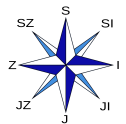 Světové strany znázorňujeme pomocí směrové růžice.Když se potřebujeme orientovat na volném prostranství, např. v lese nebo na moři, používáme zařízení zvané kompas.Glóbus je zmenšený model planety Země. Zemská osa je na globusu znázorněná pomocí tyče, která vede středem glóbusu od severního pólu (nejsevernější místo Země) k jižnímu pólu (nejjižnější míst Země). Kolem své osy se Země otočí za 24 hodin (Což je jeden den a noc.)Mapa je zmenšený obraz zemského povrchu a je různě podrobná, např. mapa Evropy, mapa ČR. Nejčastěji využíváme v běžném životě turistické mapy.Plány jsou podrobnější mapy, kde jsou znázorněny i budovy a ulice.Zemská síť je mřížka na mapě i na glóbusu, která slouží pro lepší orientaci. Síť je tvořena vodorovnými rovnoběžkami a svislými poledníky, které mají každý své číselné označení. Nejdelší rovnoběžkou je rovník, který zeměkouli vodorovně půlí na dvě stejné poloviny. Poledníky jsou odvozeny od slova poledne, tedy na této čáře po celé její délce je ve stejnou dobu 12.00 h. Zorientovaná mapa – Na mapu položím kompas a podle kompasu ji natočím, aby směřovala na skutečný sever, kam ukazuje střelka kompasu. Díky tomu uvidím ze svého místa, kde (jakým směrem) se  na mapě znázorněné objekty skutečně vyskytují.Měřítko mapy určuje o kolik je mapa zmenšená oproti skutečnosti. Měřítko 1:500 000 znamená, že 1 cm na mapě je 5 km (500 000 cm)Grafické měřítko je černobílá „tyčka“, na které je přehledně znázorněno měřítko mapy a lze třeba s použitím pravítka měřit a přepočítávat vzdálenosti na mapě.Nadmořská výška je vzdálenost místa od hladiny moře. Nížiny jsou do 200 m nad mořem a jsou znázorněny zeleně. Vysočiny (pahorkatiny, vrchoviny, hornatiny) jsou od 200 metrů nad mořem výše a začínají žlutou barvou až po tmavě hnědou.Výšková značka je bod na mapě a číselný údaj o nadmořské výšce tohoto bodu se nazývá kóta.Souhrn značek uvedených na mapě najdeme i s vysvětlivkami v legendě mapy.OtázkyPomocí čeho se orientujeme na mapě i v prostoru? Znázorni směrovou růžici.Čím se liší mapa od glóbusu?Jak je mapa rozdělena, abychom mohli přesně určit místo? Jak se nazývá nejsevernější a nejjižnější místo na zemi?Kolem čeho se jednou otočí planeta Země za 24 hodin?Jak se nazývá nejdelší rovnoběžka, která půlí Zemi?Podle kterého údaje  zjistíme,  kolikrát je mapa zmenšená?Jak se nazývá výška místa měřená od hladiny moře?Co znázorňuje zelená barva na mapě?Co znázorňuje žlutá až hnědá barva na mapě? Jak se nazývá číselný údaj o nadmořské výšce u výškové značky nějakého místa?Kde najdeme vysvětlivky ke značkám na mapě?Jízdní řádPro správnou orientaci v jízdním řádu je důležité sledovat jeho legendu s vysvětlivkami. Například dvě zkřížená kladiva znamenají, že spoj nejede v sobotu. Křížek znamená, že autobus nejede v neděli atd. Důležité je také všímat si směru svislé šipky mezi časy a názvy zastávek, abychom si nenaplánovali cestu v čase, kterým autobus jede opačným směrem. Svislá vlnka u zastávek místo časů znamená, že tou cestou autobus nejede, nebo tam nestaví. Na internetu snadno vyhledáme spoje i s přestupy, dokonce s možností rezervace místenky apod. v aplikaci IDOS.ČR – poloha, rozloha, počet obyvatelJsme vnitrozemský stát (Na našem území není moře.). Rozloha našeho státu je 79 tis m2 (Metr čtvereční znamená čtverec, jehož každá ze 4 stran je 1  m.) a počet obyvatel činí přes 10 a půl milionů (10,6 mil).Historické země jsou země, ze kterých náš stát vznikl. Jsou to Čechy,Morava a část Slezska, takže občané ČR jsou Češi,Moravané a Slezané. Mezi občany ČR patří také příslušníci národních menšin (Němci, Poláci, Romové, Židé atd.).Česká republika je součástí Schengenu, schengenského prostoru. Znamená to, že můžeme přecházet hranice všech sousedních zemí bez celní kontroly.Povrch České republikyPovrch České republiky je tvořen převážně vrchovinami (hornatý kraj) a méně nížinami (pouze kolem některých větších řek). V nížinách je tepleji než na horách a je zde hodně úrodná půda příhodná pro zemědělství a pěstitelství.Pohoří máme pohraniční a vnitrozemské.Pohraniční pohoří:Krkonoše (Sněžka, pramen Labe)Jizerské hory (Smrk, pramen Jizery)Lužické hory (Luž)Krušné hory (Klínovec)Český les (Čerchov)Šumava (Plechý, pramen Vltavy)Bílé Karpaty a Moravskoslezské Beskydy (Lysá hora)Jeseníky (Praděd)Orlické hory (Velká Deštná, pramen Divoké a Tiché Orlice)Vnitrozemská pohoří:České středohoří (Milešovka, Říp – bývalé sopky)Brdy (Tok)Českomoravská vrchovina (Javořice) – významné evropské rozvodí, čili zde pramení více řek, které odtékají na západ i na východBezpečnost při pohybu na horáchV horách se rychle  mění  počasí, proto musíme chodit jen po vyznačených turistických cestách a ve skupinách a dbát pokynů horské služby (náhlé mlhy, vánice, laviny).NížinyPolabská nížina (nejnižší bod ČR – výtok Labe u Hřenska)Hornomoravský úval (horní část řeky Moravy)Dolnomoravský úval (dolní část řeky Moravy)Dyjskosvratecký úval (na jih od Brna, řeky Dyje a Svratka)VodstvoČásti řeky jsou pramen, kde řeka vytéká ze země, pak teče jako potok a postupně se rozšiřuje a její tok se zpomaluje. Řeka má 3 části: horní, střední a dolní tok, dolní tok je nejširší a voda v něm teče nejpomaleji. Každá řeka se vlévá do moře. Místu, kde se tomu tak děje, říkáme ústí. Místo, kde se dvě řeky stékají, se říká soutok. Menší řeka, která se vlévá do větší, se říká přítok. Povodí je zjednodušeně řečeno okolí řeky, do které se vlévají všechny potůčky, potoky a říčky v okolí. Například jelikož se Vavřinecký potok, který teče kolem Zásmuk, vlévá do Labe, jsou Zásmuky v povodí Labe. Úmoří je oblast okolo moře, do kterého se odtud vlévají řeky. Např.  Labe se vlévá do Severního moře, takže Zásmuky leží v úmoří Severního moře. Rozvodí je hranice mezi povodími, jako je například Českomoravská vrchovina.Postavíme-li se čelem po směru toku řeky, máme levý břeh vlevo a pravý břeh vpravo. (Je jedno, na které straně řeky stojíme.)Labe (Krkonoše – Severní moře), přítoky: Cidlina, Jizera, Ploučnice, Metuje, Orlice, Chrudimka, Vltava, Ohře, Bílina Vltava (Šumava – Labe v Mělníku u Prahy), nejdelší český tok, národní řeka, přítoky: Malše, Lužnice, Sázava, Otava, BerounkaMorava (přítok Dunaje u Bratislavy – Černé moře), přítoky Dyje a BečvaOdra (sever Moravy – Polsko – Baltské moře), přítok NisaJezera jsou přírodní nádrže vzniklé z ledovců: Čertovo a Černé jezero (Šumava).Rybníky jsou vodní nádrže vybudované člověkem (umělé). Největší rybníky jsou v jižních Čechách,  kde je největší chov kaprů se staletou tradicí. (Okolo Třeboně jsou lužní lesy plné mokřadů. Tzn. že půda je tam podmáčená a tak se tam lidé zaměřili na chov ryb jako hlavní zdroj obživy, aby co nejlépe využili možnosti přírodních podmínek, a založili spousty rybníků.) Největší a nejznámější jsou rybníky právě v jižních Čechách: Rožmberk, Svět, Bezdrev a Hejtman.Přehradní nádrže jsou vybudovány tak, že se část řeky přehradí mohutnými betonovými hrázemi a voda se rozleje do krajiny a vzniká tak přehrada. Slouží jako zásobárny pitné vody, nebo se využívají k výrobě elektrického proudu. V podzemí hráze je vybudovaná vodní elektrárna, která vyrábí energii pomocí silného proudu vodu. Nejznámější přehrady jsou Lipno, Orlík, Slapy (na Vltavě);Želivka; Nechranice (Ohře); Dalešice (na Jihlavě).OtázkyCo znamená, že ČR je vnitrozemský stát?Kolik má ČR obyvatel?Z jakých historických zemí vznikla ČR?Co znamená, že jsou naše státní hranice v schengenském prostoru?Jaký druh povrchu převažuje na území ČR?Přiřaď nejvyšší hory k pohořím:Krkonoše                                   PlechýJizerské hory                            Lysá horaKrušné hory                               SněžkaŠumava                                      SmrkJeseníky                                    PradědOrlické hory                               Klínovec   Beskydy                                     Velká DeštnáJak se nazývá české vnitrozemské pohoří tvořené z bývalých sopek?Jak se nazývá vnitrozemské pohoří na hranicích Čech a Moravy?Jak se nazývá největší česká nížina?Jak se nazývá začátek toku, který vyvěrá ze země?Jak se říká místu, kde se řeka vlévá do moře?Jak se říká místu, kde se řeky stékají?Jak se nazývá menší řeka vlévající se do větší?Která řeka pramení v Krkonoších a ústí do Severního moře?Která řeka pramení na Šumavě a v Mělníce se vlévá do Labe?Která řeka teče z Moravy přes Polsko do Baltského moře?Která řeka se vlévá do Dunaje?Jaký je rozdíl mezi jezerem a rybníkem?Která jsou nejznámější jezera ČR a v jakém pohoří se nachází?Která část ČR je proslulá svými rybníky?Jak se nazývá největší rybník ČR?Jak se nazývá uměle vybudovaná nádrž na řece? Uveď příklad.MěstaNejstarší města jsou přibližně 1000 let stará. Vznikala na křižovatkách obchodních cest, u brodů řek, na soutocích řek, v místech, kde se těžily rudy apod. Města zakládal král (královská města) nebo šlechtici (poddanská). Město bylo obehnané hradbami. Byli zde řemeslníci a obchodníci. Nejbohatší byla města, kde se těžily rudy, např. Kutná Hora (stříbro). Před 200 lety se začaly ve městech stavět továrny. Do nich přicházeli lidé z venkova za prací a tak se města  zvětšovala a postupně se rušily  hradby. Města se od té doby začala natolik rozšiřovat, že začala splývat s okolními vesnicemi a děje se tak dodnes. Město řídí občany zvolené městské zastupitelstvo v čele se starostou.Městské památkové rezervace jsou zákonem chráněné historické stavební památky (kostely, radnice, šlechtické domy apod.).Významná města ČRPraha – hlavní město ČR, leží na Vltavě, přes 1 milion obyvatel, sídlo prezidenta (Pražský hrad), vlády a parlamentu,Karlova univerzita, Karlův most, Národní divadlo, Staroměstské náměstí s Orlojem, Václavské náměstí s Národním muzeemHradec Králové – město dříve patřilo královnám, univerzity, výroba klavírů, na východu ČechPardubice – leží na Labi, koňské dostihy, perník, na východu Čech mezi Prahou a Hradcem KrálovéLiberec – na úpatí Ještědu na severu Čech, obchodní a vysokoškolské městoÚstí nad Labem – průmyslové město na severu Čech, říční přístav, křižovatka dopravních cestPlzeň – pivovary, vysoké školyČeské Budějovice – největší město jižních Čech, poblíž zámek Hluboká a jaderná elektrárna Temelín, vysoké školyBrno – nejstarší město na Moravě a po Praze největší město, sídlí zde nejvyšší Ústavní soud, mezinárodní veletrhy, vysoké školyOlomouc – potravinářský průmysl (syrečky), vysoké školy, veletrh květinOstrava – vysoké školy, dříve těžba uhlíOtázkyJak se nazývá hlavní město ČR a na jaké řece leží?Kolik má Praha obyvatel?Kdo sídlí v Praze?Znáš nějaká významná místa v Praze?Ve kterém městě se dříve těžilo uhlí?Které město je známé výrobou perníku a koňskými dostihy?Které město se proslavilo výrobou klavírů?Které město leží pod Ještědem?Které město je nejstarší na Moravě a známé mezinárodními veletrhy?Které město je slavné výrobou pivem?Které je největší město v Jižních Čechách?Počasí a podnebíPočasí je okamžitý stav ovzduší a podnebí je dlouhodobý stav počasí.Teplota vzduchu se měří teploměrem (v Celsiových stupních).Srážky – déšť, kroupy, sníh, rosa, jinovatkaProudění vzduchu – vítr (směr, síla, rychlost)Sluneční svit – jasno, polojasno, zataženoČR leží v mírném podnebném pásu, tzn. že počasí se zde mění v průběhu roku (4 roční období)      Počasí se i liší v různých nadmořských výškách (Na horách je chladněji a více srážek      než v nížinách.)Půdy a zemědělstvíČím více má půda humusu, tím víc je úrodná a tmavá. Na území ČR jsou tři typy půdy: černozem, hnědozem a podzol. Černozem je v nížinách a je nejvíce úrodná a tmavá. Hnědozem je v nadmořské výšce nad 200 m, je méně úrodná, světlejší než černozem a tvoří většinu území ČR. Podzol je šedá neúrodná půda především na horách.Zemědělství se dělí na rostlinné a živočišné. Druh zemědělství určují přírodní podmínky. V nížinách se pěstuje hlavně obilí, cukrová řepa, ovoce a zelenina. Ve vrchovinách se pěstuje oves, len, brambory. Ve vrchovinách se nacházejí pastviny, kde se chovají krávy a ovce. Součástí zemědělství jsou i rybníky (chov kaprů a vodní drůbeže) a lesy (těžba dřeva, nejvíc smrku, buku a dubu).Nerostné bohatství a průmyslNejvětší naleziště nerostných surovin na území ČR jsou hnědé uhlí (sokolovský revír na severozápadě Čech; těží se povrchově), černé uhlí (hlubinné doly na severu Moravy – ostravsko, již velmi omezeně), kaolin (západní Čechy, porcelán, dlaždice) a vápenec (vápno, cement, střední Čechy, Morava).Průmysl je těžba a produkce surovin a výroba různých výrobků z vytěžených surovin (zemědělský, potravinářský, chemicky, těžební, dřevařský, papírenský, strojírenský, masný atd.). ČR patří již 200 let k nejvyspělejším průmyslovým zemím.Životní prostředíKulturní krajina je krajina, kterou přeměnil člověk. Původní přírodní krajina je již jen na některých místech, které jsou chráněné, říkáme jim rezervace. Nejpřísněji je příroda chráněná v národních parcích, kde je zakázána jakákoli činnost. ČR má 4 národní parky: Krkonošský národní park, Národní park Šumava, Národní park České Švýcarsko a Národní park Podyjí.OtázkyJaký je rozdíl mezi počasím a podnebím?V jakém podnebném pásu leží ČR a co to znamená?Vyjmenuj a popiš tři druhy půdy v ČR?Uveď příklady plodin, které se pěstují v nížinách a které ve vrchovinách?V jakých výškových polohách se chovají krávy a ovce?K jakému zemědělství se využívají rybníky a lesy?Které 4 hlavní suroviny se těží v ČR?Jak rozumíš slovu průmysl a jak se mu daří v ČR?Čím se liší přírodní krajina od kulturní a která v ČR převládá?Jak říkáme posledním přírodním oblastem, které jsou chráněné?Kolik máme národních parků, nejpřísněji chráněných přírodních rezervací? Uveď alespoň jeden příklad.